 國立嘉義大學生物機電學系專題演講活動花絮 國立嘉義大學生物機電學系專題演講活動花絮 國立嘉義大學生物機電學系專題演講活動花絮演講時地110年12月08日  工程館四樓視聽教室110年12月08日  工程館四樓視聽教室演講者/題目美商應用材料公司全球技術培訓中心亞太區營運處 劉錦育處長淺談--半導體產業的職涯發展美商應用材料公司全球技術培訓中心亞太區營運處 劉錦育處長淺談--半導體產業的職涯發展活動花絮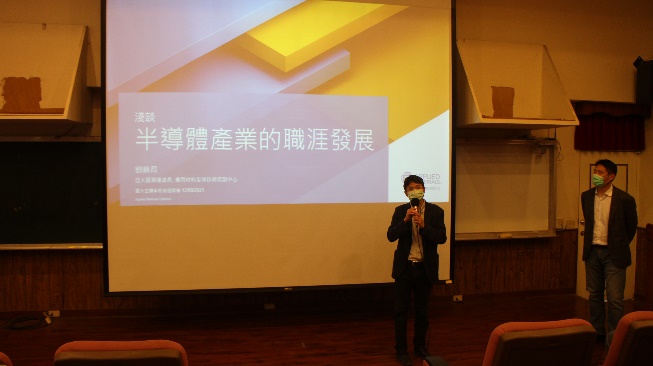 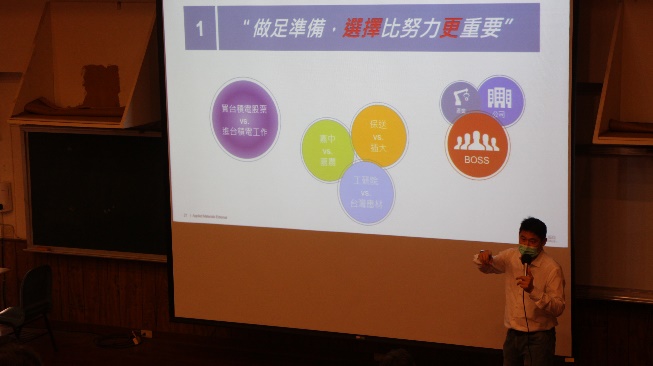 活動花絮介紹演講者畫面劉錦育處長演講畫面活動花絮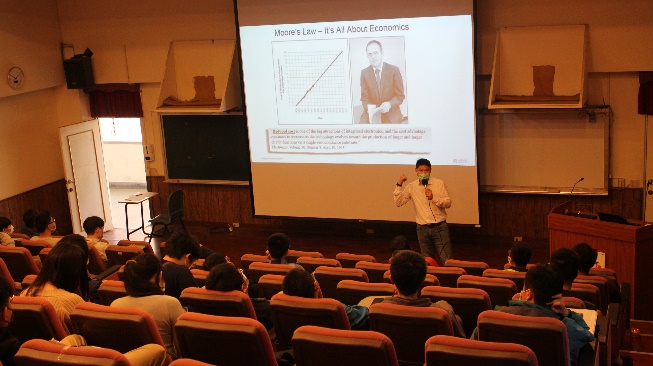 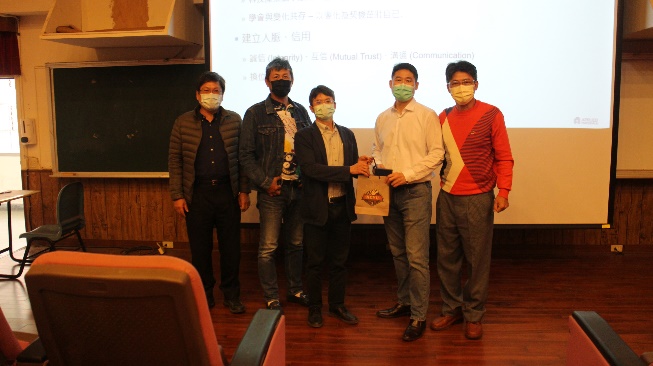 活動花絮 劉錦育處長演講畫面頒發感謝禮畫面